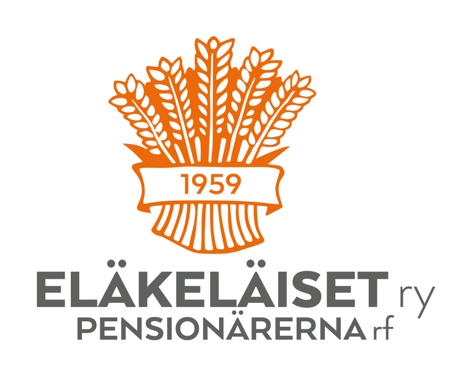 ASIALISTAMALLI	PaikallisyhdistysKEVÄTKOKOUS	__________________________________________________________	paikallisyhdistyksen nimiKOKOUKSEN AVAUS, LAILLISUUDEN JA PÄÄTÖSVALTAISUUDEN TOTEAMINENKOKOUSVIRKAILIJOIDEN VALINTApuheenjohtajasihteeripöytäkirjan tarkastajat (2)ääntenlaskijat (2-3)ASIALISTAN HYVÄKSYMINENILMOITUSASIATKÄSITELLÄÄN EDELLISEN VUODEN TOIMINTA- JA TILIKERTOMUKSET SEKÄ KUULLAAN TOIMINNANTARKASTAJIEN LAUSUNTO VAHVISTETAAN EDELLISEN VUODEN TOIMINTAKERTOMUS JA TILINPÄÄTÖS SEKÄ PÄÄTETÄÄN VASTUUVAPAUDEN MYÖNTÄMISESTÄ TILIVELVOLLISILLE VALITAAN YHDISTYKSEN EDUSTAJA/EDUSTAJAT JA HÄNEN/HEIDÄN VARAEDUSTAJANSA ALUEJÄRJESTÖN SYYSKOKOUKSEENKÄSITELLÄÄN MUUT ESILLE TULEVAT ASIATtarvittaessa yhdistyksen edustajan/edustajien nimeäminen paikallisiin yhteistyö tms. -elimiinKOKOUKSEN PÄÄTTÄMINEN